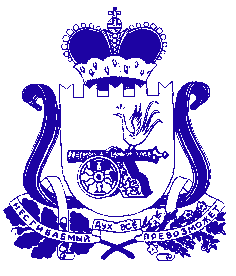 Администрация муниципального образования «Сафоновский район» Смоленской областиПОСТАНОВЛЕНИЕот 16.09.2019 № 1314В соответствии с Порядком разработки и утверждения административных регламентов предоставления муниципальных услуг, утвержденным постановлением Администрации муниципального образования «Сафоновский район» Смоленской области от 06.06.2012 № 700 руководствуясь Уставом муниципального образования «Сафоновский район» Смоленской области, Администрация муниципального образования «Сафоновский район» Смоленской области ПОСТАНОВЛЯЕТ:1. Внести в Административный регламент предоставления комитетом по образованию Администрации муниципального образования «Сафоновский район» Смоленской области муниципальной услуги «Выплата компенсации части родительской платы, взимаемой с родителей (законных представителей), за присмотр и уход за детьми в образовательных учреждениях, реализующих основную общеобразовательную программу дошкольного образования, находящихся на территории муниципального образования «Сафоновский район» Смоленской области», утвержденный постановлением Администрации муниципального образования «Сафоновский район» Смоленской области от 08.07.2019 № 966, следующее изменение:1.1. Абзац 2 пункта 2.2.1 раздела 2 «Стандарт предоставления муниципальной услуги» Административного регламента – исключить.2. Считать настоящее постановление неотъемлемой частью постановления Администрации муниципального образования «Сафоновский район» Смоленской области от 08.07.2019 № 966 «Об утверждении Административного регламента предоставления комитетом по образованию Администрации муниципального образования «Сафоновский район» Смоленской области муниципальной услуги «Выплата компенсации части родительской платы, взимаемой с родителей (законных представителей), за присмотр и уход за детьми в образовательных учреждениях, реализующих основную общеобразовательную программу дошкольного образования, находящихся на территории муниципального образования «Сафоновский район» Смоленской области».3. Опубликовать настоящее постановление на официальном сайте Администрации муниципального образования «Сафоновский район» Смоленской области в информационно-телекоммуникационной сети «Интернет».Глава муниципального образования «Сафоновский район» Смоленской области					В.Е.БалалаевО внесении изменения в Административный регламент предоставления комитетом по образованию Администрации муниципального образования «Сафоновский район» Смоленской области муниципальной услуги «Выплата компенсации части родительской платы, взимаемой с родителей (законных представителей), за присмотр и уход  за детьми в образовательных учреждениях, реализующих основную общеобразовательную программу дошкольного образования, находящихся на территории муниципального образования «Сафоновский район» Смоленской области»